THE UNITED REPUBLIC OF TANZANIAPRESIDENT’S OFFICEREGIONAL ADMINISTRATION AND LOCAL GOVERNMENTRUNGWE DISTRICT COUNCIL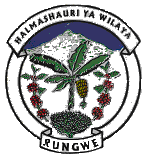 								Date: 15th June, 2018LGA/071/2017/2018/RDC/PPP/02                                      EXPRESSION OF INTERESTFOR REHABILITATION AND CONSTRUCTION OF TOURISM SITES UNDER PPPThe Rungwe District Council has decided to provide opportunities to interested private parties to invest on the cited tourism sites located at Isongole Fishing Camp and Kisiba Crater Lake Tourism sites under Public Private Partnership (PPP). The main aim of providing such an opportunity is to enhance growth of tourism sector and rapid economic development of the Council as well as the private investors at large. A public private partnership (PPP) is a government service or private business venture which is funded and operated through a partnership of government and one or more private sector companies. PPP involves a contract between a public sector authority and a private party, in which the private sector provides a public service or project and assumes substantial financial, technical and operational risks in the project.The envisaged assignments includes the following tourism sites in the following lots:-The Rungwe District Council now invites interested eligible investors to express interest in providing mentioned services. Interested investors must provide information indicating their qualification of performing the tourism services. Such information may include company profile that stipulate legal capacity, technical experience in the assignment of similar nature in the last at least three years, availability of appropriate managerial, financial capability and technical skills among staff related to the assignment, knowledge transfer etc. Each site should be bided separately.Eligibility criteria, establishment of the shortlist and selection procedures shall be in accordance with the Public Private Partnership Regulation of 2011 – Government Notice 165. Interested potential investors may obtain further information at the office of the Secretary of the Tender Board, Rungwe District Council, P. O. Box 148, Tukuyu, from 8:30 am to 3:30 pm from on Mondays to Fridays inclusive except on public holidays.Expression of interest, in writing must be delivered to the address above on or before at 1200hrs local time on Friday of 29th June, 2018 clearly marked the named lot indicated at part 2 above. Interested investors are highly advised to attend site visit which shall be done at the investor’s own risk and cost. The site visit will be held on Friday of 22nd June, 2018 starting at 1000hrs. Note that, the meeting point will be at the District Executive Director’s office.Loema I. PeterDISTRICT EXECUTIVE DIRECTOR,RUNGWE DISTRICT COUNCILLot No. IRehabilitation and Construction under BOTfor Isongole Fishing Camp Tourism siteLot No.IIDesigning, construction under DBOT for Kisiba Crater Lake Tourism site